HOTEL HOSPITALITY PVT.ITI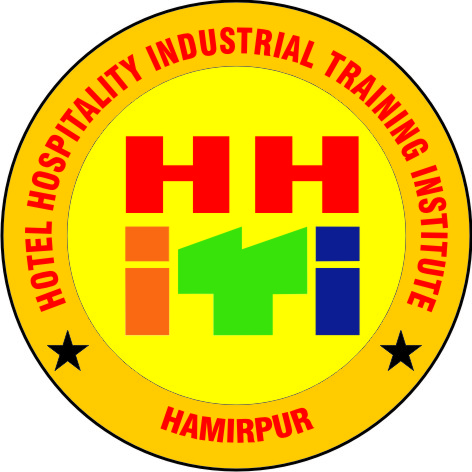 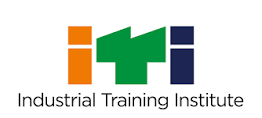 Ward No. - 8, Near Bus stand Hamirpur (HP)-177001ADMISSION FORMApplication No.-Personal Particulars:First Name:       _______________________________	 Last Name: ________________________________ Date of Birth:       Email Id:           _______________________________	 Mobile No.: 	    Gender:		Male   		      FemaleAddress:		District:	_________________________________        State: ___________________________________ Postal/Zip Code:   					 Nationality: ________________________________ Father’s Name:       _________________________________________________________________	Mother’s Name:      _________________________________________________________________Qualification: (Enclose/Attach documents or certificates if any)Attach/Upload requisite documents (if any).	Declaration:I confirm that I have read the prospectus for the program I am registering for the aforesaid trade & understand the terms and conditions of admission and institution fully. I understand that the Hotel Hospitality PVT I.T.I. Hamirpur reserves the right to accept or reject my application. I confirm that I will pay the prescribed fee to the Institute without any delay. I understand that my studentship with the institute shall be terminated if I engage myself in any agitation/strike or any activities which disturb the study atmosphere or I am charged with misbehavior or misconduct or in the event if I fail to pay the fee in the prescribed period. I further agree that I shall abide by all the rules & regulations that may be prescribed by the Hotel Hospitality Pvt. I.T.I. Hamirpur from time to time. I further affirm that the above information provided in the above application is true and correct, and that the application bears my true signature and photo.Student’s Signature: 						       Photograph:            								       (Passport size)For Office Use OnlyEnclosures:Attested copies of certificates : (a) SSC/10th 			(c) B.A./B.Sc./B.Com(b) Inter/10+2			(d) OthersCharacter CertificateMedical Certificate3 additional Passport Size Photographs.__________________________(Authorized signatory)Program NameSessionSr.No.ExaminationBoardPercentageYear of Passing1.Class 10th2.Class 12th3.Graduation4.OthersStudent ID No. Verified By (Signature)Principal (Signature)